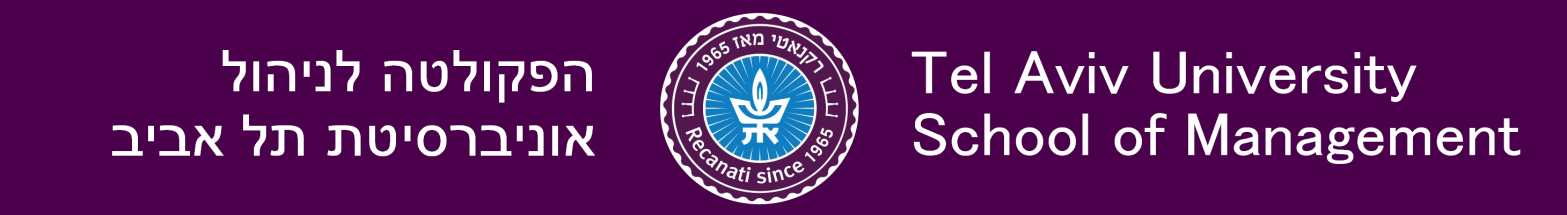 תואר שני 1264.2210 – כלכלה למנהל עסקים (התכנית ליזמות וטכנולוגיה) Economics for MBAסמסטר א' – תשע"ז – שיעורתרגולECTS 8 = 2 י"ס –  ECTS (European Credit Transfer and Accumulation System), ערך הניקוד של הקורס במוסדות להשכלה גבוהה בעולם שהינם חלק מ"תהליך בולוניה". הקורס עוסק בניתוח התנהגות של שתי היחידות הכלכליות החשובות ביותר במשק – הפירמות והצרכנים הפועלים בסביבות כלכליות שונות.מטרת הקורס היא להקנות כלים כלכליים ושיטות חשיבה מודרניות בניסוח, ניתוח ופתרון בעיות החלטה של מנהלים, מתוך כוונה להעמיק את הבנת הסביבה הכלכלית בה פועל המנהל. כמו-כן, הקורס מעניק כלים בסיסיים שישפרו את חווית הלימוד בקורסי המשך בתחומי האסטרטגיה, השיווק והמימון. עם סיום הקורס בהצלחה יוכל הסטודנט:1. לחשוב באופן מושכל על בעיות מיקרו כלכליות2. להבין טוב יותר את הסביבה הכלכלית בה פועל מנהל הארגון* עפ"י תקנון האוניברסיטה תלמיד חייב להיות נוכח בכל השיעורים (סעיף 5).* תלמיד, הנעדר משיעור המחייב השתתפות פעילה או שלא השתתף באורח פעיל, רשאי המורה להודיע למזכירות כי יש למחוק את שמו מרשימת המשתתפים. (התלמיד יחויב בתשלום בגין קורס זה)בחינת האמצע תכסה את החומר שיילמד בחמשת השיעורים הראשונים. בחינת הסיום תכסה את כלל החומר שנלמד בקורס עם דגש על חלקו השני של הקורס. הקורס מתבסס על הרצאות פרונטאליות. חלק חשוב מהלמידה בקורס הוא עבודות הבית: באתר הקורס מופיעים תרגילים שמטרתם לעזור לתלמידים ללמוד את החומר ולהבין אותו לעומק. התרגילים הם ברמה גבוהה ומצריכים השקעה ניכרת של זמן, אך לדעתנו הם חשובים להבנת החומר הנלמד. בסוף הקורס תהיה בחינת סיום שתכלול כ-4-3 שאלות.דהחל משנה"ל תשס"ט מונהגת בפקולטה מדיניות שמירה על טווח ציונים בקורסי התואר השני. עקרונות השיטה חלים על כל קורסי התואר השני, ומדיניות השמירה על טווח הציונים תיושם לגבי הציון הסופי בקורס זה. בהתאם לכך, ממוצע הציונים בקורס  יהיה בטווח בין 78 ל-82. מידע נוסף בנושא זה מתפרסם בהרחבה באתר הפקולטה.בסיומו של הקורס הסטודנטים ישתתפו בסקר הוראה על מנת להסיק מסקנות לטובת צרכי הסטודנטים והאוניברסיטה.אתר הקורס ב-Moodle יהיה המקום המרכזי בו ימסרו הודעות לסטודנטים, לפיכך מומלץ להתעדכן בו מדי שבוע, לפני השיעור, ובכלל – גם בתום הסמסטר. (לצורך תיאום עינייני הבחינה למשל).שקפי הקורס יהיו באתר הקורס באתר. 
לתשומת לבכם - בכיתה ידונו גם נושאים (ובפרט דוגמאות) שאינם מופיעים בשקפים או מופיעים בכותרת בלבד. כל אלו הינם חלק בלתי נפרד מחומר הקורס.ישנם מספר ספרים המכסים את הנושאים הנלמדים בקורס זה.  Microeconomics, Douglas Bernheim and Michael Whinston (B&W)Microeconomics: An Integrated Approach, David Besanko and Ronald BraeutigamMicroeconomics for Managers by David M. Kreps (K)Economics, Daron Acemoglu, David Laibson and John List*התכנית הינה בסיס לשינויים.פרטי הקבוצות בקורסמחציתיום בשבועשעהכתה מרצהדואר אלקטרוניטלפוןמשרד		1א 18:45 – 21:30ד"ר איתי אטרater@post.tau.ac.il03-64063183262א17:15 – 20:00""מחציתיום בשבועשעהכתה מתרגלדואר אלקטרוניטלפוןמשרד		1ו08:15 – 9:30פבריס לוזוןfab2008@gmail.com2א20:15 – 21:30""היקף הלימודים  תיאור הקורס תפוקות למידההערכת הסטודנט בקורס והרכב הציוןהערכת הסטודנט בקורס והרכב הציוןהערכת הסטודנט בקורס והרכב הציוןאחוזמטלהתאריךתאריךגודל קבוצה/ הערות 10%עבור הגשת תרגיליםיחידנית24%בחינת אמצע, 4.12יחידנית66%בחינת סיוםיחידניתפירוט המטלות בקורסמדיניות שמירה על טווח ציוניםהערכת הקורס ע"י הסטודנטיםאתר הקורסקריאת רשותתכנית הקורס *שבועתאריךנושאיםקריאההגשותהערות130. 10.2016מבוא 1+3 (B&W) 1+2+3 (K)26.11.2016עקומת הביקוש, גמישויות 4+5 (B&W) 3-5 (B&B) 11.1-3, 11.5-6 (B&B)Problem set 1313.11.2016מונופולים עוקביםCh. 6  (K)Problem set 2420.11.2016אפליית מחירים (1)Problem set 3527.11.2016אפליית מחירים (2)Ch. 7 (K) 12.1-5 (B&B)Problem set 4618.12.2016עלויות וטכנולוגיות יצורCh. 8,9 (K) 6 (B&B)Problem set 571.1.2017תחרות משוכללת Ch. 10,11 (K)  7,8 (B&B)88.1.2017יעילות השוק התחרותי +התערבות ממשלתיתCh. 11+12 (K) 9 (B&B)Problem set 6915.1.2017תחרות בין מעטים (1)Ch. 13 +14 (K) 10+17(B&B)Problem set 71022.1.2017תחרות בין מעטים (2)Ch. 13 (B&B)1129.1.2017אי ודאותProblem set 9125.2.2017סיכום ואינפורמציה אסימטריתProblem set 10